「心健康，嘉倍加」~班級講座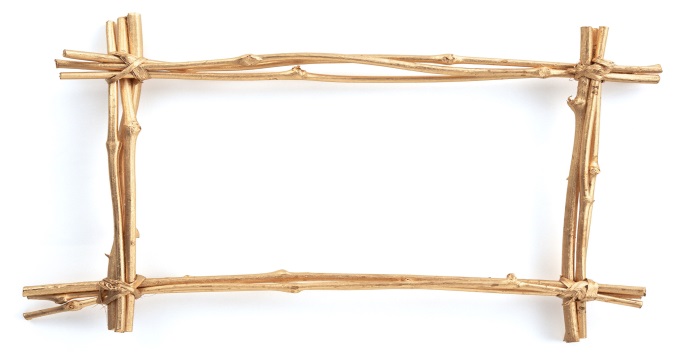       ~班級講座~     開放預約中！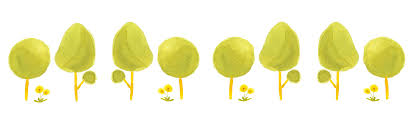 進行方式：以班級為單位，可運用班級空堂時間進行，視情況合併其他班級辦理。活動場次：有限場次，請盡早預約，以利安排作業。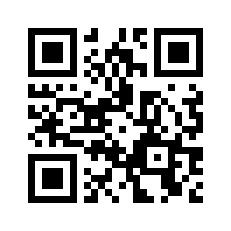 截止日期：即日起至5/30止。報名網址：http://goo.gl/FsH9N2    也可使用QR Cord連結         (請點選上方報名網址預約)活動洽詢：學務處學輔中心  洪小雰 (05-2717080)                          E-mail：soom@mail.ncyu.edu.tw講座主題選項介紹□親愛的，你好嗎？-談性別關係      瞭解在親密關係中，具有自身獨特樣貌的重要性，     學習看見自身與伴侶在親密關係的差異，並建立尊重彼此的互動型態。□自我調適一次就上手-談身心適應      探討生活環境與適應的挑戰，協助學生重視自己的身心健康，     以更有彈性的因應策略調適環境事件所引起之反應。□當我們同在一起-談人際關係      瞭解自己是如何與人互動的，也透過分析對方的溝通特質，     找到雙方有效溝通的關鍵。□怎樣的人生自己選-談生涯規劃      瞭解生涯規劃的概念，以及看見自我的生涯迷失，     學習如何面對未知的生涯抉擇。□你我都是自殺防治守門人-談自殺防治     培養學生對於自殺防治的基本知能，以及遇到有自殺風險者時，可以有什麼樣的因     應作為，以至少在校園內建立良好的同儕自殺防治網絡。□其他：__________________________     請簡要說明之所以想安排此類性質講座之原因：~國立嘉義大學學生事務處學生輔導中心  竭誠歡迎您的預約~